Are You Social Media Smart?Look at each of the social media logos. State what they are and how they are used and state how they are supposed to be used. NameHow they are used?How they are supposed to be used?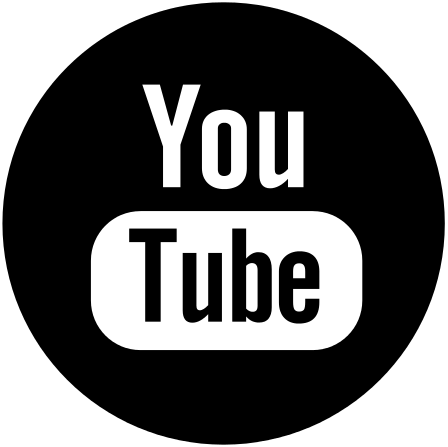 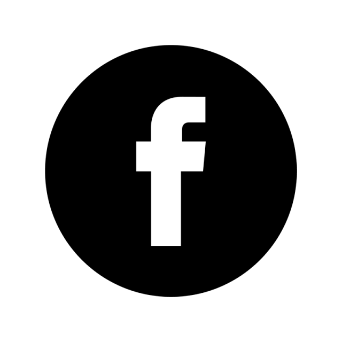 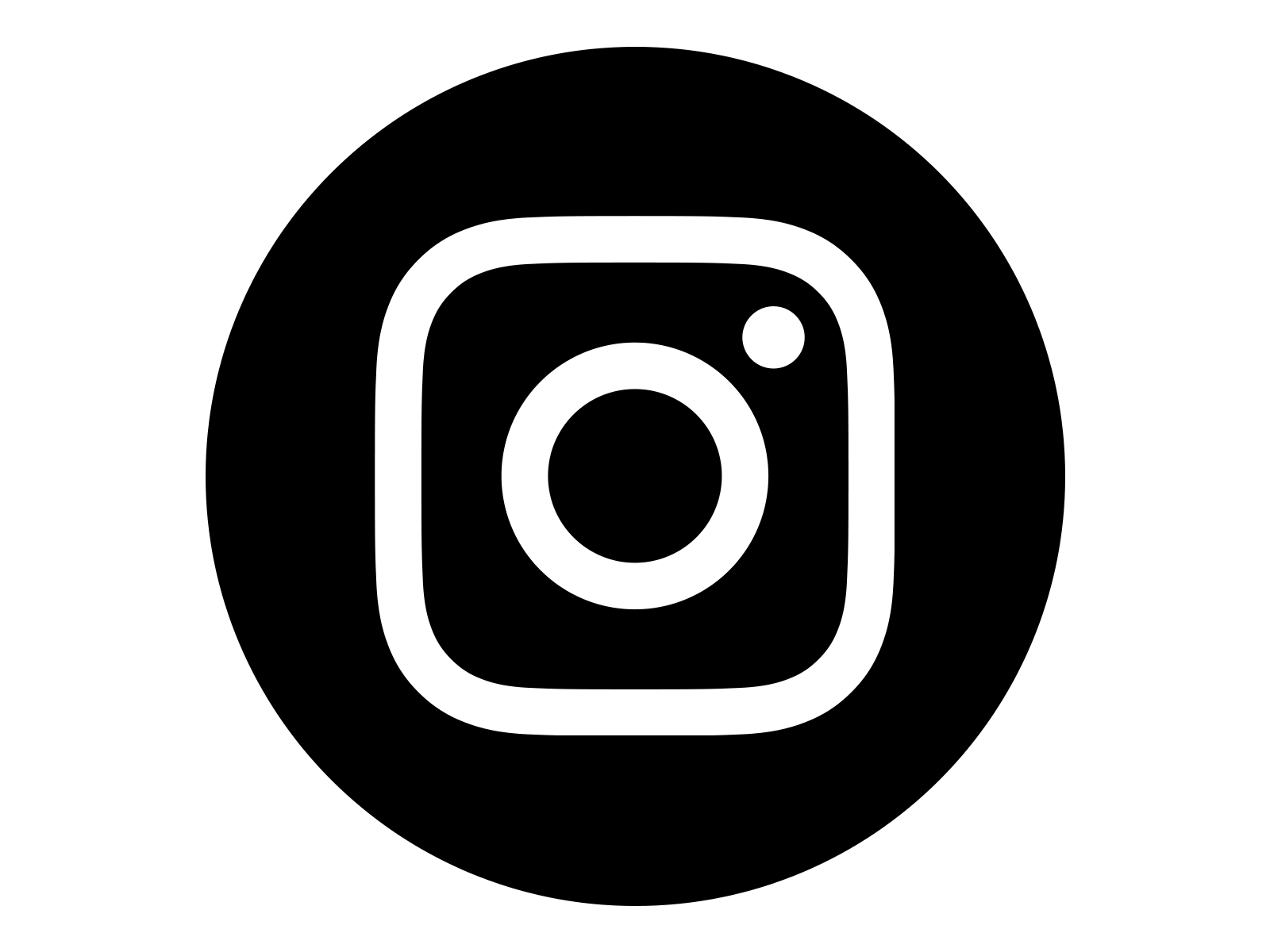 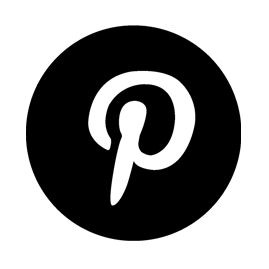 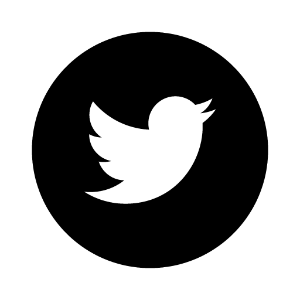 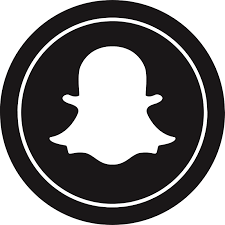 